AG Elective Comité départemental de badminton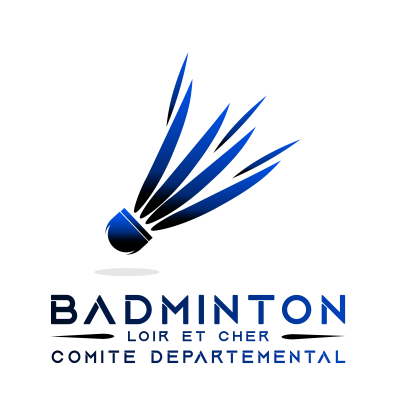 du Loir et CherSamedi 12 septembre 2020    Maison des associations de FosséOuverture à 14h15L’AG commence par la désignation du président de séance : ce sera Lydie Bovagnet, du club de l’USCCLM.Sans suit l’approbation du PV 2019 présenté par Lydie.Vote : approbation à l'unanimitéPuis la lecture du rapport moral du président saison 2019-2020, présent par Yves.En voici les grandes lignes :Yves met en avant Benoît Billaud, notre secrétaire qui change de région pour raison professionnelle. Il le remercie pour son dévouement au comité et pour son travail remarquable dans les commissions TDJ, Interclubs et arbitrage.Notre président oriente d’ailleurs sa parole sur « l’après Benoît », et lance un appel pour que des bénévoles viennent renforcer le comité directeur, mais aussi les différentes commissions.Par ailleurs, il félicite aussi les clubs qui œuvrent quotidiennement pour les jeunes et adultes, et qui malgré le contexte de la crise sanitaire, ont cherché à maintenir une dynamique sur leurs créneaux.Les stages et compétitions ont pu avoir lieu grâce aux dirigeants des clubs par leurs demandes réactives aux municipalités.Mise en avant des salariés pour leur action quotidienne afin de permettre aux clubs d’évoluer. Un vrai travail de soutien est mis en place pour orienter et conseiller les clubs dans le but de fidéliser leurs licenciés et se structurer au mieux. Des remerciements plus spécifiques à Denis, Lydie, Pascal, Isabelle et Dominique pour leur action au sein du comité et leur disponibilité également.Enfin, des remerciements à nos partenaires institutionnels : le CD 41, la DDCSPP, la Ligue CVDL, le CDOS du Loir et Cher, la Région CVDL, et les communes.Vote : approbation à l'unanimitéIsabelle Piton, trésorière adjointe du comité,  procède au Bilan financier 2019.Vote : approbation à l'unanimitéElle présente également le Budget prévisionnel 2020.Vote : approbation à l'unanimitéNB : Un temps d’échange autour des nouveautés 2020-2021 pour les circuits jeunes et adultes a eu lieu le matin même.La parole est ensuite donnée aux salariés pour le bilan de la saison.Bilan sportif et de développement, présenté par Valérian.Soutien aux clubsAide quotidienne aux clubs affiliés accentuéeSuivi des créations d’équipements (INSA)Pérenniser les clubs existantsCommunication / DéveloppementPage Facebook / Site internetNewsletterFacturations et refacturationsSuivi des contractualisationsClubs et licences1498 licenciés contre 1635 en 2018-2019 (COVID)24 clubs avec pour certains des antennesMutualisation des créneaux se développe de + en +Rencontres clubsComité devait engager une nouvelle démarche, stoppée par le COVIDPlan SportifInterventions hebdomadaires ou mensuelles dans les clubs et écoles Stages vacances: DAD, stages jeunes bassins, stages jeunes départementaux  merci aux encadrants venus aiderStage féminin en commun avec le comité 45Soirées Animation adultesSuivi labellisationCentre départementaux d’entraînementEntre 20 et 25 jeunes avec entraînement hebdo sur 3 sites différentsSuivi des jeunes identifiés (PJT)Actions départementales, Ligue et Fédérales Organisation de formationsSuivi de jeunes sur compétitions régionales, inter-régionales et nationalesEntraînements et encadrements sur stages régionauxRéunions ETRVisios thématiques fédérationSoutien aux plateaux MinibadCompétitions départementalesDifficultés d’organisation et de saisie des résultats que ce soit pour les jeunes ou les adultesRéflexion sur interclubs et TDJ pour répondre aux attentes légitimes des compétiteurs (étoffer les commissions interclubs et jeunes, nouvelles organisations des divisions, passage à Badnet, etc…)Formation techniciens et officielsAccompagnement sur la formation via le développement des formations en soirées en plus des formations weekendsDates locales proposées pour formations GEO, Arbitre et JAFormation continue des encadrants sur PlateauxDates de formation à venirFormation Badnet 13 septembre BloisMODEF : 3/4 octobre à SalbrisGEO:  7 et 28 novembre à BloisJA Ligue accrédité: 23/24 janvier à BloisPrésentation sous forme de tableau des encadrants bénévoles et professionnels, ainsi que des officiels  formés cette saison, soit en weekend soit en convention soirée.En lien avec cette présentation, mise en avant des maillots pour valorisation des compétences :Valorisation des techniciens et officiels diplômésMettre en avant les personnes formées qui assurent au quotidien le développement de la pratique sur le territoireEtat des lieux fait chaque nouvelle saison pour valoriser les nouveaux diplômésTemps fortsCRJ 1 Morée: 7 médailles pour les Loir et ChériensTournois privés: records d’affluence au Challenge Pillon (470 joueurs) et à Blois (410) !!!2 premiers Plateaux Minibad avec belle affluence des jeunes 150 joueurs au Championnat départemental jeunes et vétérans de Cour ChevernyDéplacement aux IFBAccueil de la journée Minibad régionale à LamotteJournées N2 à Salbris avec FlashBad jeunesAttribution des Frances vétérans 2021 (2022 en fait !)CIJ 3 début février à MoréeInauguration terrains, projets et étapes AirbadTerrains dalles à SalbrisTerrains dalles à venir sur MuidesPossibilité de demander le kit du comité pour animationDiscipline à part entière mais qui permettra de faire un lien avec le bad, de se faire connaître et voir dans le paysage sportif auprès des municipalitésStage été Muides sur LoireBelle réussite avec forte participation  à renouveler !Résultats marquantsCIJ 1 Mantes la Jolie: 3 victoires pour Malo Fortin (BCHV) et Lucie Couvert (ABS)CRJ 2 Amboise: 9 médaillesCRJ 3 Loiret: 12 médailles 14 médailles aux Ligues Jeunes de Châteauroux18 médailles sur 17 tableaux aux Ligues vétérans !Points diversFrance UNSS à Blois  du 22 au 26 mars !Représentants AG de Ligue 16 octobreBilan contractualisation 2019-2020:20 clubs aidés, 2970€ de reversés (20 à 365€)Présentation nouvelle contractualisationNouvelles adresses mails salariés:cd41badvm@gmail.comcd41badcm@gmail.comRenouvellement bureau et commissions   Nouveau protocole sanitaire en date du 09 septembreCalendrier TDJ 2020-2021Récompenses circuit TDJ Récompenses Conseil départementalRemerciementsPrésidents: Guillaume Giot (Neung), Gilles Augris (Vendôme), Fabien Guilbert (Cour)Commissions: Benoît BillaudLa parole est ensuite laissée aux salariés pour le bilan de l’olympiade.Bilan de développement, présenté par CamilleClubs et licenciés2 désaffiliations, 1 création de club, 2 créations d’antennes,9éme département de France et 8éme sport du département,Stagnation des licences mais meilleur taux de fidélisation, Plus de bénévoles dans les bureaux, avec plus de commissions,Hausse du nombre de créneaux, mais des clubs refusent encore des jeunesPlus grande part de jeunes dans la Ligue mais moins d’adultes et vétérans,Communication et partenairesAmélioration de ce secteur,Refonte du site internet,Lancement de la Page Facebook,3 Newsletters par an,Partenariats institutionnels,Partenariats de matériel,Formation d’officiels techniques25 GEO formés en 4 ans5 arbitres formés où qui sont montés en grade10 JA formés et 13 JA actifs dans le départementLe Comité a organisé des sessions de formations tous les ans et pour tous.1 membre dans la CRA, 1 Arbitre de niveau national et 2 « Formateur Régional »Formations des encadrants bénévoles63 encadrants actifs, dont 87% sont bénévoles, auprès de 21 écoles de jeunes,30 personnes se sont formées (AB1, AB2J, EB1),Pas de formations bénévoles pour l’encadrement adulte,On remarque plus d’accompagnement en compétitions départementales,Le Comité a organisé des sessions de formations en week-end et en soirées.Formation professionnelle4 obtentions de DEJEPS et 2 obtentions de CQP, 1 licencié en formation DEJEPS, 1 licencié en formation BPJEPS,Trois nouveaux emplois créés,Pérennisation des deux emplois sur le Comité du Loir et Cher,Accompagnement possible des clubs dans cette démarche et sous différentes formes.Bilan sportif CompétitionsHausse du nombre de tournois adultes organisés: + 40%,Hausse du nombre de divisions et d’équipes en ICD : +100%Hausse du nombre de clubs ayant organisé un TDJ,Plus de clubs organisent des grosses manifestations :Championnats de Ligue, CIJ, CRJ, Masters  Jeunes, Tournois adultes accueillant des R et des N.Bilan sportif JeunesNouvelle organisation départementale qui a fait ses preuves,Stabilisation des participants  en TDJ entre 275 et 300 joueurs,+ 5 clubs labélisés EFB et + 10 étoiles,3 Centres Départementaux d’Entrainement,Hausse de participation aux CRJ (5 à 13 jeunes en moyenne),4 jeunes du Comité du Loir et Cher suivis dans le PJT,16 jeunes présents sur des journées ou stages régionaux,17 jeunes dans le TOP10 régional de leur catégorie,Participations à des compétitions inter-régionales, nationales et européennes,Jeunes du Loir et Cher médaillés aux France Jeunes à 5 reprises,4 jeunes formés ou licenciés dans le  Loir et Cher ont été en Pôle Espoir, 2 jeunes formés dans le Loir et Cher en SS, dont 1 Champion de France UNNS.Bilan sportif AdultesStabilisation en ICN pour l’ABS41,Plusieurs équipes en ICR, mais difficulté de pérennisation des équipes. Certaines ont refusé de monter.Bilan Global Comité OlympiadeCertes, le nombre de licenciés se stabilise, mais de nombreux indicateurs sont à la hausse.
La vie du Comité est plus active qu’il y a 4 ans. Les clubs et les licenciés s’investissent davantage.
Le nouveau projet met au centre les relations entre les Codep et les clubs pour toujours plus de proximité et d’accompagnement.
L’enjeu sera aussi de se préparer  pour les traditionnels flux de licenciés en 2021 et 2024.Election pour nouvelle olympiadeYves Prenant, seul à se présenter, et réélu à l’unanimité par l’ensemble des clubs et des 28 représentants de clubs présents.Dominique Grosjean en tant que trésorier, Isabelle Piton en tant que trésorière adjointe, Lydie Bovagnet en tant que nouvelle secrétaire, sont les autres membres du bureau du comité qui assisteront Yves.Par ailleurs, Damien Depardieu, Arnaud Neveu et Jean-Pascal Allaire viennent compléter le comité directeur.Pour terminer nous procédons à des remises de récompenses pour les présidents cités préalablement et quittant leur poste, ainsi que pour les jeunes arrivés aux premières places du circuit TDJ.Fin d’AG à 17h05Pot de l’amitié en clôture.